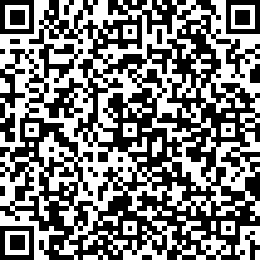 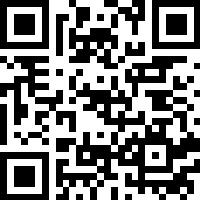 「第７次高松市総合計画高松まちづくりプラン（素案）」についてのパブリックコメント※印の項目は、差し支えなければ御記入ください。御協力ありがとうございました。氏　名（必須）（フリガナ）住　所（必須）〒※電話番号※メールアドレス「第７次高松市総合計画高松まちづくりプラン（素案）」に対する意見とその理由などその他